香港活木球協會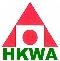 初級活木球教練及裁判班章程香港活木球協會初級活木球教練及裁判班報名表請於適當的方格內加上「」號。附件一香港活木球協會初級活木球教練及裁判班上課時間表目　　標：培訓高質素合資格教練及裁判，並將活木球運動推廣至社區，讓更多人認識及享受活木球運動，同時亦提高及增強香港比賽水平和舉辦大型國際賽事的能力對　　象：16 歲或以上香港活木球協會會員  曾參加香港或海外活木球公開賽，或香港活木球協會舉辦的排名賽課程日期：2018年5月30日 – 7月4日 (請參閱附件一)上課時間：請參閱附件之上課時間表（教學進度表內的上課場地及日期或會有更新，敬請同學留意最新之上課時間表或導師於堂上宣佈有關更改事項）上課地點：石蔭梨木道公園多用途草地、香港兆基創意書院
*特別鳴謝香港兆基創意書院贊助部份上課場地導　　師：香港活木球協會合資格導師課程大綱：教練: 理論課、實踐課、小組觀摩教學裁判: 活木球比賽規則、裁判技巧及職權器　　材：自備球桿及球，並穿著合適運動服裝報名辦法：請在網頁www.woodball.hk 下載報名表格，並將填妥的表格連同支票及回郵信封一個(貼上$2郵票及寫上參加者之地址)郵寄至馬鞍山郵局信箱366號。如課程取消，本會將以支票方式退回報名費用報名日期：即日起至2018年5月18日，以郵戳為準報名須知：每位參加者只可遞交一份申請表格，並需清楚填上個人資料，否則本協會有權不辦理其申請報 名 費：每名參加者港幣$1800，只接受劃線支票(支票抬頭寫：「香港活木球協會有限公司」) ，並連同回郵信封寄出，若課程人數不足，課程將會取消，並會將支票寄回給參加者名　　額：20名，先到先得取錄結果：參加者獲接納與否，將於21/5/2018以後接獲通知，或可瀏覽www.woodball.hk查閱。一經取錄不可取消，所繳交之費用概不發還評　　核：教練 > 理論考核及技術應用，成績必須達70%或以上方為合格裁判 > 筆試及裁判技能評估，成績必須達70%或以上方為合格實　　習：教練 > 於協會舉辦之同樂日或課程，或中、小學及大專院的校隊訓練進行 12 小時教學實習裁判 > 必須在考核後三年內於協會舉辦/協辦之賽事實習當比賽裁判(合共 48 門，例如：兩個 12 門及一個24 門比賽)補　　考：教練: $300 (只可補考其中一項，應用考核不設補考；若評核及實習均未能達標，學員需重新報讀)裁判: $100 (只可補考其中一項；若評核及實習均未能達標，學員需重新報讀)證　　書：出席率達 80%之學員可獲發出席證書；若同時於評核中取得合格及完成實習之學員，可獲發活木球初級教練或/及裁判證書註　　冊：裁判 > 每兩年註冊一次，方法有二(任選一項)1/ 繳交$250 註冊費用，並再一次考核筆試以及技能考核2/ 三年內協助由香港活木球協會舉辦/協辦的賽事四次，如本地排名賽(24 門)作一次計算；香港公開賽決賽(12 門) / 香港教育大學公開賽決賽(12 門) / 大澳公開賽決賽(12 門) / 香港大專體育協會活木球比賽(一節)作兩次計算。)語　　言：課程將以廣東話進行須　　知： 如遇八號或以上風球、紅色或黑色暴雨警告訊號，而該次課堂進行前兩小時天文台仍未除下警告訊號，該次課程將更改時間，並另行通知。此外，參加者必需自行購買意外保險章　　程：本章程如有未盡善之處，本協會有權隨時修改查　　詢：網頁( www.woodball.hk )；電郵 ( prog@woodball.hk )I. 個人資料　【請用正楷填寫】I. 個人資料　【請用正楷填寫】I. 個人資料　【請用正楷填寫】I. 個人資料　【請用正楷填寫】I. 個人資料　【請用正楷填寫】I. 個人資料　【請用正楷填寫】I. 個人資料　【請用正楷填寫】I. 個人資料　【請用正楷填寫】I. 個人資料　【請用正楷填寫】I. 個人資料　【請用正楷填寫】I. 個人資料　【請用正楷填寫】I. 個人資料　【請用正楷填寫】I. 個人資料　【請用正楷填寫】I. 個人資料　【請用正楷填寫】I. 個人資料　【請用正楷填寫】I. 個人資料　【請用正楷填寫】I. 個人資料　【請用正楷填寫】I. 個人資料　【請用正楷填寫】I. 個人資料　【請用正楷填寫】I. 個人資料　【請用正楷填寫】I. 個人資料　【請用正楷填寫】I. 個人資料　【請用正楷填寫】I. 個人資料　【請用正楷填寫】I. 個人資料　【請用正楷填寫】I. 個人資料　【請用正楷填寫】I. 個人資料　【請用正楷填寫】I. 個人資料　【請用正楷填寫】姓名：（中文）姓名：（中文）姓名：（中文）（英文）（英文）（英文）（英文）（英文）性別：身份證明文件號碼：身份證明文件號碼：身份證明文件號碼：身份證明文件號碼：身份證明文件號碼：身份證明文件號碼：身份證明文件號碼：身份證明文件號碼：出生日期：出生日期：年月月日日日日年齡：年齡：聯絡電話：聯絡電話：電郵地址：電郵地址：電郵地址：電郵地址：通訊地址：通訊地址：就讀學校(如適用)：就讀學校(如適用)：就讀學校(如適用)：就讀學校(如適用)：就讀學校(如適用)：就讀學校(如適用)：II. 調查II. 調查II. 調查II. 調查II. 調查II. 調查II. 調查II. 調查II. 調查II. 調查II. 調查II. 調查II. 調查II. 調查II. 調查II. 調查II. 調查II. 調查II. 調查II. 調查II. 調查II. 調查II. 調查II. 調查II. 調查II. 調查II. 調查是否有參加活木球比賽之經驗? □ 是  □ 否　是否有參加活木球比賽之經驗? □ 是  □ 否　是否有參加活木球比賽之經驗? □ 是  □ 否　是否有參加活木球比賽之經驗? □ 是  □ 否　是否有參加活木球比賽之經驗? □ 是  □ 否　是否有參加活木球比賽之經驗? □ 是  □ 否　是否有參加活木球比賽之經驗? □ 是  □ 否　是否有參加活木球比賽之經驗? □ 是  □ 否　是否有參加活木球比賽之經驗? □ 是  □ 否　是否有參加活木球比賽之經驗? □ 是  □ 否　是否有參加活木球比賽之經驗? □ 是  □ 否　是否有參加活木球比賽之經驗? □ 是  □ 否　是否有參加活木球比賽之經驗? □ 是  □ 否　是否有參加活木球比賽之經驗? □ 是  □ 否　是否有參加活木球比賽之經驗? □ 是  □ 否　是否有參加活木球比賽之經驗? □ 是  □ 否　是否有參加活木球比賽之經驗? □ 是  □ 否　是否有參加活木球比賽之經驗? □ 是  □ 否　是否有參加活木球比賽之經驗? □ 是  □ 否　是否有參加活木球比賽之經驗? □ 是  □ 否　是否有參加活木球比賽之經驗? □ 是  □ 否　是否有參加活木球比賽之經驗? □ 是  □ 否　是否有參加活木球比賽之經驗? □ 是  □ 否　是否有參加活木球比賽之經驗? □ 是  □ 否　是否有參加活木球比賽之經驗? □ 是  □ 否　是否有參加活木球比賽之經驗? □ 是  □ 否　是否有參加活木球比賽之經驗? □ 是  □ 否　如有，請填上過去兩年內之比賽成績：如有，請填上過去兩年內之比賽成績：如有，請填上過去兩年內之比賽成績：如有，請填上過去兩年內之比賽成績：如有，請填上過去兩年內之比賽成績：如有，請填上過去兩年內之比賽成績：如有，請填上過去兩年內之比賽成績：如有，請填上過去兩年內之比賽成績：如有，請填上過去兩年內之比賽成績：如有，請填上過去兩年內之比賽成績：如有，請填上過去兩年內之比賽成績：從何得知本課程? 從何得知本課程? 從何得知本課程? 從何得知本課程? III. 聲明 (所有申請人必須填寫，未滿十八歲的申請人須由家長或監護人填寫此欄)III. 聲明 (所有申請人必須填寫，未滿十八歲的申請人須由家長或監護人填寫此欄)III. 聲明 (所有申請人必須填寫，未滿十八歲的申請人須由家長或監護人填寫此欄)III. 聲明 (所有申請人必須填寫，未滿十八歲的申請人須由家長或監護人填寫此欄)III. 聲明 (所有申請人必須填寫，未滿十八歲的申請人須由家長或監護人填寫此欄)III. 聲明 (所有申請人必須填寫，未滿十八歲的申請人須由家長或監護人填寫此欄)III. 聲明 (所有申請人必須填寫，未滿十八歲的申請人須由家長或監護人填寫此欄)III. 聲明 (所有申請人必須填寫，未滿十八歲的申請人須由家長或監護人填寫此欄)III. 聲明 (所有申請人必須填寫，未滿十八歲的申請人須由家長或監護人填寫此欄)III. 聲明 (所有申請人必須填寫，未滿十八歲的申請人須由家長或監護人填寫此欄)III. 聲明 (所有申請人必須填寫，未滿十八歲的申請人須由家長或監護人填寫此欄)III. 聲明 (所有申請人必須填寫，未滿十八歲的申請人須由家長或監護人填寫此欄)III. 聲明 (所有申請人必須填寫，未滿十八歲的申請人須由家長或監護人填寫此欄)III. 聲明 (所有申請人必須填寫，未滿十八歲的申請人須由家長或監護人填寫此欄)III. 聲明 (所有申請人必須填寫，未滿十八歲的申請人須由家長或監護人填寫此欄)III. 聲明 (所有申請人必須填寫，未滿十八歲的申請人須由家長或監護人填寫此欄)III. 聲明 (所有申請人必須填寫，未滿十八歲的申請人須由家長或監護人填寫此欄)III. 聲明 (所有申請人必須填寫，未滿十八歲的申請人須由家長或監護人填寫此欄)III. 聲明 (所有申請人必須填寫，未滿十八歲的申請人須由家長或監護人填寫此欄)III. 聲明 (所有申請人必須填寫，未滿十八歲的申請人須由家長或監護人填寫此欄)III. 聲明 (所有申請人必須填寫，未滿十八歲的申請人須由家長或監護人填寫此欄)III. 聲明 (所有申請人必須填寫，未滿十八歲的申請人須由家長或監護人填寫此欄)III. 聲明 (所有申請人必須填寫，未滿十八歲的申請人須由家長或監護人填寫此欄)III. 聲明 (所有申請人必須填寫，未滿十八歲的申請人須由家長或監護人填寫此欄)III. 聲明 (所有申請人必須填寫，未滿十八歲的申請人須由家長或監護人填寫此欄)III. 聲明 (所有申請人必須填寫，未滿十八歲的申請人須由家長或監護人填寫此欄)III. 聲明 (所有申請人必須填寫，未滿十八歲的申請人須由家長或監護人填寫此欄)本人                      (姓名) 參加由 香港活木球協會 舉辦的 初級活木球教練及裁判班，現聲明：本人/申請人在報名表格內所填報的資料全部屬實。本人/申請人明白，若有虛報資料，將會被即時取消所有參加資格，已繳交之報名費將不予退回。本人/申請人已詳細閱讀有關活動章程及同意遵守有關內容。本人/申請人他/她的健康及體能良好，適宜參加上述活動。如果我/申請人因疏忽或體能欠佳，而引致於參加這項活動時傷亡，主辦機構則無須負責。本人/申請人同意授權予 貴協會及傳媒在不需經本人審查而可使用參加者之肖像、姓名、及個人資料作活動及推廣之用，並且願意遵守 貴協會之課程或活動安排。本人/申請人明白如本人若以他人冒名頂替參加課程，本人/申請人在該課程將會被取消資格，已繳交之報名費將不予退回。本人                      (姓名) 參加由 香港活木球協會 舉辦的 初級活木球教練及裁判班，現聲明：本人/申請人在報名表格內所填報的資料全部屬實。本人/申請人明白，若有虛報資料，將會被即時取消所有參加資格，已繳交之報名費將不予退回。本人/申請人已詳細閱讀有關活動章程及同意遵守有關內容。本人/申請人他/她的健康及體能良好，適宜參加上述活動。如果我/申請人因疏忽或體能欠佳，而引致於參加這項活動時傷亡，主辦機構則無須負責。本人/申請人同意授權予 貴協會及傳媒在不需經本人審查而可使用參加者之肖像、姓名、及個人資料作活動及推廣之用，並且願意遵守 貴協會之課程或活動安排。本人/申請人明白如本人若以他人冒名頂替參加課程，本人/申請人在該課程將會被取消資格，已繳交之報名費將不予退回。本人                      (姓名) 參加由 香港活木球協會 舉辦的 初級活木球教練及裁判班，現聲明：本人/申請人在報名表格內所填報的資料全部屬實。本人/申請人明白，若有虛報資料，將會被即時取消所有參加資格，已繳交之報名費將不予退回。本人/申請人已詳細閱讀有關活動章程及同意遵守有關內容。本人/申請人他/她的健康及體能良好，適宜參加上述活動。如果我/申請人因疏忽或體能欠佳，而引致於參加這項活動時傷亡，主辦機構則無須負責。本人/申請人同意授權予 貴協會及傳媒在不需經本人審查而可使用參加者之肖像、姓名、及個人資料作活動及推廣之用，並且願意遵守 貴協會之課程或活動安排。本人/申請人明白如本人若以他人冒名頂替參加課程，本人/申請人在該課程將會被取消資格，已繳交之報名費將不予退回。本人                      (姓名) 參加由 香港活木球協會 舉辦的 初級活木球教練及裁判班，現聲明：本人/申請人在報名表格內所填報的資料全部屬實。本人/申請人明白，若有虛報資料，將會被即時取消所有參加資格，已繳交之報名費將不予退回。本人/申請人已詳細閱讀有關活動章程及同意遵守有關內容。本人/申請人他/她的健康及體能良好，適宜參加上述活動。如果我/申請人因疏忽或體能欠佳，而引致於參加這項活動時傷亡，主辦機構則無須負責。本人/申請人同意授權予 貴協會及傳媒在不需經本人審查而可使用參加者之肖像、姓名、及個人資料作活動及推廣之用，並且願意遵守 貴協會之課程或活動安排。本人/申請人明白如本人若以他人冒名頂替參加課程，本人/申請人在該課程將會被取消資格，已繳交之報名費將不予退回。本人                      (姓名) 參加由 香港活木球協會 舉辦的 初級活木球教練及裁判班，現聲明：本人/申請人在報名表格內所填報的資料全部屬實。本人/申請人明白，若有虛報資料，將會被即時取消所有參加資格，已繳交之報名費將不予退回。本人/申請人已詳細閱讀有關活動章程及同意遵守有關內容。本人/申請人他/她的健康及體能良好，適宜參加上述活動。如果我/申請人因疏忽或體能欠佳，而引致於參加這項活動時傷亡，主辦機構則無須負責。本人/申請人同意授權予 貴協會及傳媒在不需經本人審查而可使用參加者之肖像、姓名、及個人資料作活動及推廣之用，並且願意遵守 貴協會之課程或活動安排。本人/申請人明白如本人若以他人冒名頂替參加課程，本人/申請人在該課程將會被取消資格，已繳交之報名費將不予退回。本人                      (姓名) 參加由 香港活木球協會 舉辦的 初級活木球教練及裁判班，現聲明：本人/申請人在報名表格內所填報的資料全部屬實。本人/申請人明白，若有虛報資料，將會被即時取消所有參加資格，已繳交之報名費將不予退回。本人/申請人已詳細閱讀有關活動章程及同意遵守有關內容。本人/申請人他/她的健康及體能良好，適宜參加上述活動。如果我/申請人因疏忽或體能欠佳，而引致於參加這項活動時傷亡，主辦機構則無須負責。本人/申請人同意授權予 貴協會及傳媒在不需經本人審查而可使用參加者之肖像、姓名、及個人資料作活動及推廣之用，並且願意遵守 貴協會之課程或活動安排。本人/申請人明白如本人若以他人冒名頂替參加課程，本人/申請人在該課程將會被取消資格，已繳交之報名費將不予退回。本人                      (姓名) 參加由 香港活木球協會 舉辦的 初級活木球教練及裁判班，現聲明：本人/申請人在報名表格內所填報的資料全部屬實。本人/申請人明白，若有虛報資料，將會被即時取消所有參加資格，已繳交之報名費將不予退回。本人/申請人已詳細閱讀有關活動章程及同意遵守有關內容。本人/申請人他/她的健康及體能良好，適宜參加上述活動。如果我/申請人因疏忽或體能欠佳，而引致於參加這項活動時傷亡，主辦機構則無須負責。本人/申請人同意授權予 貴協會及傳媒在不需經本人審查而可使用參加者之肖像、姓名、及個人資料作活動及推廣之用，並且願意遵守 貴協會之課程或活動安排。本人/申請人明白如本人若以他人冒名頂替參加課程，本人/申請人在該課程將會被取消資格，已繳交之報名費將不予退回。本人                      (姓名) 參加由 香港活木球協會 舉辦的 初級活木球教練及裁判班，現聲明：本人/申請人在報名表格內所填報的資料全部屬實。本人/申請人明白，若有虛報資料，將會被即時取消所有參加資格，已繳交之報名費將不予退回。本人/申請人已詳細閱讀有關活動章程及同意遵守有關內容。本人/申請人他/她的健康及體能良好，適宜參加上述活動。如果我/申請人因疏忽或體能欠佳，而引致於參加這項活動時傷亡，主辦機構則無須負責。本人/申請人同意授權予 貴協會及傳媒在不需經本人審查而可使用參加者之肖像、姓名、及個人資料作活動及推廣之用，並且願意遵守 貴協會之課程或活動安排。本人/申請人明白如本人若以他人冒名頂替參加課程，本人/申請人在該課程將會被取消資格，已繳交之報名費將不予退回。本人                      (姓名) 參加由 香港活木球協會 舉辦的 初級活木球教練及裁判班，現聲明：本人/申請人在報名表格內所填報的資料全部屬實。本人/申請人明白，若有虛報資料，將會被即時取消所有參加資格，已繳交之報名費將不予退回。本人/申請人已詳細閱讀有關活動章程及同意遵守有關內容。本人/申請人他/她的健康及體能良好，適宜參加上述活動。如果我/申請人因疏忽或體能欠佳，而引致於參加這項活動時傷亡，主辦機構則無須負責。本人/申請人同意授權予 貴協會及傳媒在不需經本人審查而可使用參加者之肖像、姓名、及個人資料作活動及推廣之用，並且願意遵守 貴協會之課程或活動安排。本人/申請人明白如本人若以他人冒名頂替參加課程，本人/申請人在該課程將會被取消資格，已繳交之報名費將不予退回。本人                      (姓名) 參加由 香港活木球協會 舉辦的 初級活木球教練及裁判班，現聲明：本人/申請人在報名表格內所填報的資料全部屬實。本人/申請人明白，若有虛報資料，將會被即時取消所有參加資格，已繳交之報名費將不予退回。本人/申請人已詳細閱讀有關活動章程及同意遵守有關內容。本人/申請人他/她的健康及體能良好，適宜參加上述活動。如果我/申請人因疏忽或體能欠佳，而引致於參加這項活動時傷亡，主辦機構則無須負責。本人/申請人同意授權予 貴協會及傳媒在不需經本人審查而可使用參加者之肖像、姓名、及個人資料作活動及推廣之用，並且願意遵守 貴協會之課程或活動安排。本人/申請人明白如本人若以他人冒名頂替參加課程，本人/申請人在該課程將會被取消資格，已繳交之報名費將不予退回。本人                      (姓名) 參加由 香港活木球協會 舉辦的 初級活木球教練及裁判班，現聲明：本人/申請人在報名表格內所填報的資料全部屬實。本人/申請人明白，若有虛報資料，將會被即時取消所有參加資格，已繳交之報名費將不予退回。本人/申請人已詳細閱讀有關活動章程及同意遵守有關內容。本人/申請人他/她的健康及體能良好，適宜參加上述活動。如果我/申請人因疏忽或體能欠佳，而引致於參加這項活動時傷亡，主辦機構則無須負責。本人/申請人同意授權予 貴協會及傳媒在不需經本人審查而可使用參加者之肖像、姓名、及個人資料作活動及推廣之用，並且願意遵守 貴協會之課程或活動安排。本人/申請人明白如本人若以他人冒名頂替參加課程，本人/申請人在該課程將會被取消資格，已繳交之報名費將不予退回。本人                      (姓名) 參加由 香港活木球協會 舉辦的 初級活木球教練及裁判班，現聲明：本人/申請人在報名表格內所填報的資料全部屬實。本人/申請人明白，若有虛報資料，將會被即時取消所有參加資格，已繳交之報名費將不予退回。本人/申請人已詳細閱讀有關活動章程及同意遵守有關內容。本人/申請人他/她的健康及體能良好，適宜參加上述活動。如果我/申請人因疏忽或體能欠佳，而引致於參加這項活動時傷亡，主辦機構則無須負責。本人/申請人同意授權予 貴協會及傳媒在不需經本人審查而可使用參加者之肖像、姓名、及個人資料作活動及推廣之用，並且願意遵守 貴協會之課程或活動安排。本人/申請人明白如本人若以他人冒名頂替參加課程，本人/申請人在該課程將會被取消資格，已繳交之報名費將不予退回。本人                      (姓名) 參加由 香港活木球協會 舉辦的 初級活木球教練及裁判班，現聲明：本人/申請人在報名表格內所填報的資料全部屬實。本人/申請人明白，若有虛報資料，將會被即時取消所有參加資格，已繳交之報名費將不予退回。本人/申請人已詳細閱讀有關活動章程及同意遵守有關內容。本人/申請人他/她的健康及體能良好，適宜參加上述活動。如果我/申請人因疏忽或體能欠佳，而引致於參加這項活動時傷亡，主辦機構則無須負責。本人/申請人同意授權予 貴協會及傳媒在不需經本人審查而可使用參加者之肖像、姓名、及個人資料作活動及推廣之用，並且願意遵守 貴協會之課程或活動安排。本人/申請人明白如本人若以他人冒名頂替參加課程，本人/申請人在該課程將會被取消資格，已繳交之報名費將不予退回。本人                      (姓名) 參加由 香港活木球協會 舉辦的 初級活木球教練及裁判班，現聲明：本人/申請人在報名表格內所填報的資料全部屬實。本人/申請人明白，若有虛報資料，將會被即時取消所有參加資格，已繳交之報名費將不予退回。本人/申請人已詳細閱讀有關活動章程及同意遵守有關內容。本人/申請人他/她的健康及體能良好，適宜參加上述活動。如果我/申請人因疏忽或體能欠佳，而引致於參加這項活動時傷亡，主辦機構則無須負責。本人/申請人同意授權予 貴協會及傳媒在不需經本人審查而可使用參加者之肖像、姓名、及個人資料作活動及推廣之用，並且願意遵守 貴協會之課程或活動安排。本人/申請人明白如本人若以他人冒名頂替參加課程，本人/申請人在該課程將會被取消資格，已繳交之報名費將不予退回。本人                      (姓名) 參加由 香港活木球協會 舉辦的 初級活木球教練及裁判班，現聲明：本人/申請人在報名表格內所填報的資料全部屬實。本人/申請人明白，若有虛報資料，將會被即時取消所有參加資格，已繳交之報名費將不予退回。本人/申請人已詳細閱讀有關活動章程及同意遵守有關內容。本人/申請人他/她的健康及體能良好，適宜參加上述活動。如果我/申請人因疏忽或體能欠佳，而引致於參加這項活動時傷亡，主辦機構則無須負責。本人/申請人同意授權予 貴協會及傳媒在不需經本人審查而可使用參加者之肖像、姓名、及個人資料作活動及推廣之用，並且願意遵守 貴協會之課程或活動安排。本人/申請人明白如本人若以他人冒名頂替參加課程，本人/申請人在該課程將會被取消資格，已繳交之報名費將不予退回。本人                      (姓名) 參加由 香港活木球協會 舉辦的 初級活木球教練及裁判班，現聲明：本人/申請人在報名表格內所填報的資料全部屬實。本人/申請人明白，若有虛報資料，將會被即時取消所有參加資格，已繳交之報名費將不予退回。本人/申請人已詳細閱讀有關活動章程及同意遵守有關內容。本人/申請人他/她的健康及體能良好，適宜參加上述活動。如果我/申請人因疏忽或體能欠佳，而引致於參加這項活動時傷亡，主辦機構則無須負責。本人/申請人同意授權予 貴協會及傳媒在不需經本人審查而可使用參加者之肖像、姓名、及個人資料作活動及推廣之用，並且願意遵守 貴協會之課程或活動安排。本人/申請人明白如本人若以他人冒名頂替參加課程，本人/申請人在該課程將會被取消資格，已繳交之報名費將不予退回。本人                      (姓名) 參加由 香港活木球協會 舉辦的 初級活木球教練及裁判班，現聲明：本人/申請人在報名表格內所填報的資料全部屬實。本人/申請人明白，若有虛報資料，將會被即時取消所有參加資格，已繳交之報名費將不予退回。本人/申請人已詳細閱讀有關活動章程及同意遵守有關內容。本人/申請人他/她的健康及體能良好，適宜參加上述活動。如果我/申請人因疏忽或體能欠佳，而引致於參加這項活動時傷亡，主辦機構則無須負責。本人/申請人同意授權予 貴協會及傳媒在不需經本人審查而可使用參加者之肖像、姓名、及個人資料作活動及推廣之用，並且願意遵守 貴協會之課程或活動安排。本人/申請人明白如本人若以他人冒名頂替參加課程，本人/申請人在該課程將會被取消資格，已繳交之報名費將不予退回。本人                      (姓名) 參加由 香港活木球協會 舉辦的 初級活木球教練及裁判班，現聲明：本人/申請人在報名表格內所填報的資料全部屬實。本人/申請人明白，若有虛報資料，將會被即時取消所有參加資格，已繳交之報名費將不予退回。本人/申請人已詳細閱讀有關活動章程及同意遵守有關內容。本人/申請人他/她的健康及體能良好，適宜參加上述活動。如果我/申請人因疏忽或體能欠佳，而引致於參加這項活動時傷亡，主辦機構則無須負責。本人/申請人同意授權予 貴協會及傳媒在不需經本人審查而可使用參加者之肖像、姓名、及個人資料作活動及推廣之用，並且願意遵守 貴協會之課程或活動安排。本人/申請人明白如本人若以他人冒名頂替參加課程，本人/申請人在該課程將會被取消資格，已繳交之報名費將不予退回。本人                      (姓名) 參加由 香港活木球協會 舉辦的 初級活木球教練及裁判班，現聲明：本人/申請人在報名表格內所填報的資料全部屬實。本人/申請人明白，若有虛報資料，將會被即時取消所有參加資格，已繳交之報名費將不予退回。本人/申請人已詳細閱讀有關活動章程及同意遵守有關內容。本人/申請人他/她的健康及體能良好，適宜參加上述活動。如果我/申請人因疏忽或體能欠佳，而引致於參加這項活動時傷亡，主辦機構則無須負責。本人/申請人同意授權予 貴協會及傳媒在不需經本人審查而可使用參加者之肖像、姓名、及個人資料作活動及推廣之用，並且願意遵守 貴協會之課程或活動安排。本人/申請人明白如本人若以他人冒名頂替參加課程，本人/申請人在該課程將會被取消資格，已繳交之報名費將不予退回。本人                      (姓名) 參加由 香港活木球協會 舉辦的 初級活木球教練及裁判班，現聲明：本人/申請人在報名表格內所填報的資料全部屬實。本人/申請人明白，若有虛報資料，將會被即時取消所有參加資格，已繳交之報名費將不予退回。本人/申請人已詳細閱讀有關活動章程及同意遵守有關內容。本人/申請人他/她的健康及體能良好，適宜參加上述活動。如果我/申請人因疏忽或體能欠佳，而引致於參加這項活動時傷亡，主辦機構則無須負責。本人/申請人同意授權予 貴協會及傳媒在不需經本人審查而可使用參加者之肖像、姓名、及個人資料作活動及推廣之用，並且願意遵守 貴協會之課程或活動安排。本人/申請人明白如本人若以他人冒名頂替參加課程，本人/申請人在該課程將會被取消資格，已繳交之報名費將不予退回。本人                      (姓名) 參加由 香港活木球協會 舉辦的 初級活木球教練及裁判班，現聲明：本人/申請人在報名表格內所填報的資料全部屬實。本人/申請人明白，若有虛報資料，將會被即時取消所有參加資格，已繳交之報名費將不予退回。本人/申請人已詳細閱讀有關活動章程及同意遵守有關內容。本人/申請人他/她的健康及體能良好，適宜參加上述活動。如果我/申請人因疏忽或體能欠佳，而引致於參加這項活動時傷亡，主辦機構則無須負責。本人/申請人同意授權予 貴協會及傳媒在不需經本人審查而可使用參加者之肖像、姓名、及個人資料作活動及推廣之用，並且願意遵守 貴協會之課程或活動安排。本人/申請人明白如本人若以他人冒名頂替參加課程，本人/申請人在該課程將會被取消資格，已繳交之報名費將不予退回。本人                      (姓名) 參加由 香港活木球協會 舉辦的 初級活木球教練及裁判班，現聲明：本人/申請人在報名表格內所填報的資料全部屬實。本人/申請人明白，若有虛報資料，將會被即時取消所有參加資格，已繳交之報名費將不予退回。本人/申請人已詳細閱讀有關活動章程及同意遵守有關內容。本人/申請人他/她的健康及體能良好，適宜參加上述活動。如果我/申請人因疏忽或體能欠佳，而引致於參加這項活動時傷亡，主辦機構則無須負責。本人/申請人同意授權予 貴協會及傳媒在不需經本人審查而可使用參加者之肖像、姓名、及個人資料作活動及推廣之用，並且願意遵守 貴協會之課程或活動安排。本人/申請人明白如本人若以他人冒名頂替參加課程，本人/申請人在該課程將會被取消資格，已繳交之報名費將不予退回。本人                      (姓名) 參加由 香港活木球協會 舉辦的 初級活木球教練及裁判班，現聲明：本人/申請人在報名表格內所填報的資料全部屬實。本人/申請人明白，若有虛報資料，將會被即時取消所有參加資格，已繳交之報名費將不予退回。本人/申請人已詳細閱讀有關活動章程及同意遵守有關內容。本人/申請人他/她的健康及體能良好，適宜參加上述活動。如果我/申請人因疏忽或體能欠佳，而引致於參加這項活動時傷亡，主辦機構則無須負責。本人/申請人同意授權予 貴協會及傳媒在不需經本人審查而可使用參加者之肖像、姓名、及個人資料作活動及推廣之用，並且願意遵守 貴協會之課程或活動安排。本人/申請人明白如本人若以他人冒名頂替參加課程，本人/申請人在該課程將會被取消資格，已繳交之報名費將不予退回。本人                      (姓名) 參加由 香港活木球協會 舉辦的 初級活木球教練及裁判班，現聲明：本人/申請人在報名表格內所填報的資料全部屬實。本人/申請人明白，若有虛報資料，將會被即時取消所有參加資格，已繳交之報名費將不予退回。本人/申請人已詳細閱讀有關活動章程及同意遵守有關內容。本人/申請人他/她的健康及體能良好，適宜參加上述活動。如果我/申請人因疏忽或體能欠佳，而引致於參加這項活動時傷亡，主辦機構則無須負責。本人/申請人同意授權予 貴協會及傳媒在不需經本人審查而可使用參加者之肖像、姓名、及個人資料作活動及推廣之用，並且願意遵守 貴協會之課程或活動安排。本人/申請人明白如本人若以他人冒名頂替參加課程，本人/申請人在該課程將會被取消資格，已繳交之報名費將不予退回。本人                      (姓名) 參加由 香港活木球協會 舉辦的 初級活木球教練及裁判班，現聲明：本人/申請人在報名表格內所填報的資料全部屬實。本人/申請人明白，若有虛報資料，將會被即時取消所有參加資格，已繳交之報名費將不予退回。本人/申請人已詳細閱讀有關活動章程及同意遵守有關內容。本人/申請人他/她的健康及體能良好，適宜參加上述活動。如果我/申請人因疏忽或體能欠佳，而引致於參加這項活動時傷亡，主辦機構則無須負責。本人/申請人同意授權予 貴協會及傳媒在不需經本人審查而可使用參加者之肖像、姓名、及個人資料作活動及推廣之用，並且願意遵守 貴協會之課程或活動安排。本人/申請人明白如本人若以他人冒名頂替參加課程，本人/申請人在該課程將會被取消資格，已繳交之報名費將不予退回。本人                      (姓名) 參加由 香港活木球協會 舉辦的 初級活木球教練及裁判班，現聲明：本人/申請人在報名表格內所填報的資料全部屬實。本人/申請人明白，若有虛報資料，將會被即時取消所有參加資格，已繳交之報名費將不予退回。本人/申請人已詳細閱讀有關活動章程及同意遵守有關內容。本人/申請人他/她的健康及體能良好，適宜參加上述活動。如果我/申請人因疏忽或體能欠佳，而引致於參加這項活動時傷亡，主辦機構則無須負責。本人/申請人同意授權予 貴協會及傳媒在不需經本人審查而可使用參加者之肖像、姓名、及個人資料作活動及推廣之用，並且願意遵守 貴協會之課程或活動安排。本人/申請人明白如本人若以他人冒名頂替參加課程，本人/申請人在該課程將會被取消資格，已繳交之報名費將不予退回。本人                      (姓名) 參加由 香港活木球協會 舉辦的 初級活木球教練及裁判班，現聲明：本人/申請人在報名表格內所填報的資料全部屬實。本人/申請人明白，若有虛報資料，將會被即時取消所有參加資格，已繳交之報名費將不予退回。本人/申請人已詳細閱讀有關活動章程及同意遵守有關內容。本人/申請人他/她的健康及體能良好，適宜參加上述活動。如果我/申請人因疏忽或體能欠佳，而引致於參加這項活動時傷亡，主辦機構則無須負責。本人/申請人同意授權予 貴協會及傳媒在不需經本人審查而可使用參加者之肖像、姓名、及個人資料作活動及推廣之用，並且願意遵守 貴協會之課程或活動安排。本人/申請人明白如本人若以他人冒名頂替參加課程，本人/申請人在該課程將會被取消資格，已繳交之報名費將不予退回。         年滿十八歲或以上的申請人         年滿十八歲或以上的申請人         年滿十八歲或以上的申請人         年滿十八歲或以上的申請人         年滿十八歲或以上的申請人         年滿十八歲或以上的申請人         年滿十八歲或以上的申請人         年滿十八歲或以上的申請人         年滿十八歲或以上的申請人         年滿十八歲或以上的申請人         年滿十八歲或以上的申請人         年滿十八歲或以上的申請人         年滿十八歲或以上的申請人         年滿十八歲或以上的申請人         年滿十八歲或以上的申請人         年滿十八歲或以上的申請人         年滿十八歲或以上的申請人       未滿十八歲的申請人       未滿十八歲的申請人       未滿十八歲的申請人       未滿十八歲的申請人       未滿十八歲的申請人       未滿十八歲的申請人       未滿十八歲的申請人       未滿十八歲的申請人       未滿十八歲的申請人       未滿十八歲的申請人申請人姓名：申請人姓名：申請人姓名：申請人姓名：申請人姓名：申請人姓名：申請人姓名：申請人姓名：家長/監護人姓名：家長/監護人姓名：家長/監護人姓名：家長/監護人姓名：家長/監護人姓名：家長/監護人姓名：家長/監護人姓名：家長/監護人姓名：家長/監護人姓名：家長/監護人姓名：申請人簽署：申請人簽署：申請人簽署：申請人簽署：申請人簽署：申請人簽署：申請人簽署：申請人簽署：家長/監護人簽署：家長/監護人簽署：家長/監護人簽署：家長/監護人簽署：家長/監護人簽署：家長/監護人簽署：家長/監護人簽署：家長/監護人簽署：家長/監護人簽署：家長/監護人簽署：日　　　期：日　　　期：日　　　期：日　　　期：日　　　期：日　　　期：日　　　期：日　　　期：日　　　     期：日　　　     期：日　　　     期：日　　　     期：日　　　     期：日　　　     期：日　　　     期：日　　　     期：日　　　     期：日　　　     期：IV. 緊急聯絡人資料IV. 緊急聯絡人資料IV. 緊急聯絡人資料IV. 緊急聯絡人資料IV. 緊急聯絡人資料IV. 緊急聯絡人資料IV. 緊急聯絡人資料IV. 緊急聯絡人資料IV. 緊急聯絡人資料IV. 緊急聯絡人資料IV. 緊急聯絡人資料IV. 緊急聯絡人資料IV. 緊急聯絡人資料IV. 緊急聯絡人資料IV. 緊急聯絡人資料IV. 緊急聯絡人資料IV. 緊急聯絡人資料IV. 緊急聯絡人資料IV. 緊急聯絡人資料IV. 緊急聯絡人資料IV. 緊急聯絡人資料IV. 緊急聯絡人資料IV. 緊急聯絡人資料IV. 緊急聯絡人資料IV. 緊急聯絡人資料IV. 緊急聯絡人資料IV. 緊急聯絡人資料緊急聯絡人姓名：緊急聯絡人姓名：緊急聯絡人姓名：緊急聯絡人姓名：緊急聯絡人姓名：關係：關係：關係：關係：緊急聯絡電話：(手提)緊急聯絡電話：(手提)緊急聯絡電話：(手提)緊急聯絡電話：(手提)緊急聯絡電話：(手提)緊急聯絡電話：(手提)緊急聯絡電話：(手提)(住宅)(住宅)(住宅)(住宅)V. 填妥申請表後請注意V. 填妥申請表後請注意V. 填妥申請表後請注意V. 填妥申請表後請注意V. 填妥申請表後請注意V. 填妥申請表後請注意V. 填妥申請表後請注意V. 填妥申請表後請注意V. 填妥申請表後請注意V. 填妥申請表後請注意V. 填妥申請表後請注意V. 填妥申請表後請注意V. 填妥申請表後請注意V. 填妥申請表後請注意V. 填妥申請表後請注意V. 填妥申請表後請注意V. 填妥申請表後請注意V. 填妥申請表後請注意V. 填妥申請表後請注意V. 填妥申請表後請注意V. 填妥申請表後請注意V. 填妥申請表後請注意V. 填妥申請表後請注意V. 填妥申請表後請注意V. 填妥申請表後請注意V. 填妥申請表後請注意V. 填妥申請表後請注意每位參加者只限遞交一份報名表，所有資料必須清楚填妥，連同回郵信封一個(貼上$2 郵票及寫上參加者之地址)及銀行入數紙 或 獨立劃線支票(支票抬頭寫：「香港活木球協會有限公司」)，寄交：馬鞍山郵局信箱366號。申請人須在截止報名日期前遞交已填妥報名表及所須資料(郵寄以郵戳為準)；如未能於截止日期前遞交，申請可能不予接受。參加者一經取錄，不可轉課程或轉讓名額，退出者所繳交費用概不發還；逾期遞交報名表或上述資料不全者，其申請將不獲接納。參加者姓名：                         簽署：                           日期：                              每位參加者只限遞交一份報名表，所有資料必須清楚填妥，連同回郵信封一個(貼上$2 郵票及寫上參加者之地址)及銀行入數紙 或 獨立劃線支票(支票抬頭寫：「香港活木球協會有限公司」)，寄交：馬鞍山郵局信箱366號。申請人須在截止報名日期前遞交已填妥報名表及所須資料(郵寄以郵戳為準)；如未能於截止日期前遞交，申請可能不予接受。參加者一經取錄，不可轉課程或轉讓名額，退出者所繳交費用概不發還；逾期遞交報名表或上述資料不全者，其申請將不獲接納。參加者姓名：                         簽署：                           日期：                              每位參加者只限遞交一份報名表，所有資料必須清楚填妥，連同回郵信封一個(貼上$2 郵票及寫上參加者之地址)及銀行入數紙 或 獨立劃線支票(支票抬頭寫：「香港活木球協會有限公司」)，寄交：馬鞍山郵局信箱366號。申請人須在截止報名日期前遞交已填妥報名表及所須資料(郵寄以郵戳為準)；如未能於截止日期前遞交，申請可能不予接受。參加者一經取錄，不可轉課程或轉讓名額，退出者所繳交費用概不發還；逾期遞交報名表或上述資料不全者，其申請將不獲接納。參加者姓名：                         簽署：                           日期：                              每位參加者只限遞交一份報名表，所有資料必須清楚填妥，連同回郵信封一個(貼上$2 郵票及寫上參加者之地址)及銀行入數紙 或 獨立劃線支票(支票抬頭寫：「香港活木球協會有限公司」)，寄交：馬鞍山郵局信箱366號。申請人須在截止報名日期前遞交已填妥報名表及所須資料(郵寄以郵戳為準)；如未能於截止日期前遞交，申請可能不予接受。參加者一經取錄，不可轉課程或轉讓名額，退出者所繳交費用概不發還；逾期遞交報名表或上述資料不全者，其申請將不獲接納。參加者姓名：                         簽署：                           日期：                              每位參加者只限遞交一份報名表，所有資料必須清楚填妥，連同回郵信封一個(貼上$2 郵票及寫上參加者之地址)及銀行入數紙 或 獨立劃線支票(支票抬頭寫：「香港活木球協會有限公司」)，寄交：馬鞍山郵局信箱366號。申請人須在截止報名日期前遞交已填妥報名表及所須資料(郵寄以郵戳為準)；如未能於截止日期前遞交，申請可能不予接受。參加者一經取錄，不可轉課程或轉讓名額，退出者所繳交費用概不發還；逾期遞交報名表或上述資料不全者，其申請將不獲接納。參加者姓名：                         簽署：                           日期：                              每位參加者只限遞交一份報名表，所有資料必須清楚填妥，連同回郵信封一個(貼上$2 郵票及寫上參加者之地址)及銀行入數紙 或 獨立劃線支票(支票抬頭寫：「香港活木球協會有限公司」)，寄交：馬鞍山郵局信箱366號。申請人須在截止報名日期前遞交已填妥報名表及所須資料(郵寄以郵戳為準)；如未能於截止日期前遞交，申請可能不予接受。參加者一經取錄，不可轉課程或轉讓名額，退出者所繳交費用概不發還；逾期遞交報名表或上述資料不全者，其申請將不獲接納。參加者姓名：                         簽署：                           日期：                              每位參加者只限遞交一份報名表，所有資料必須清楚填妥，連同回郵信封一個(貼上$2 郵票及寫上參加者之地址)及銀行入數紙 或 獨立劃線支票(支票抬頭寫：「香港活木球協會有限公司」)，寄交：馬鞍山郵局信箱366號。申請人須在截止報名日期前遞交已填妥報名表及所須資料(郵寄以郵戳為準)；如未能於截止日期前遞交，申請可能不予接受。參加者一經取錄，不可轉課程或轉讓名額，退出者所繳交費用概不發還；逾期遞交報名表或上述資料不全者，其申請將不獲接納。參加者姓名：                         簽署：                           日期：                              每位參加者只限遞交一份報名表，所有資料必須清楚填妥，連同回郵信封一個(貼上$2 郵票及寫上參加者之地址)及銀行入數紙 或 獨立劃線支票(支票抬頭寫：「香港活木球協會有限公司」)，寄交：馬鞍山郵局信箱366號。申請人須在截止報名日期前遞交已填妥報名表及所須資料(郵寄以郵戳為準)；如未能於截止日期前遞交，申請可能不予接受。參加者一經取錄，不可轉課程或轉讓名額，退出者所繳交費用概不發還；逾期遞交報名表或上述資料不全者，其申請將不獲接納。參加者姓名：                         簽署：                           日期：                              每位參加者只限遞交一份報名表，所有資料必須清楚填妥，連同回郵信封一個(貼上$2 郵票及寫上參加者之地址)及銀行入數紙 或 獨立劃線支票(支票抬頭寫：「香港活木球協會有限公司」)，寄交：馬鞍山郵局信箱366號。申請人須在截止報名日期前遞交已填妥報名表及所須資料(郵寄以郵戳為準)；如未能於截止日期前遞交，申請可能不予接受。參加者一經取錄，不可轉課程或轉讓名額，退出者所繳交費用概不發還；逾期遞交報名表或上述資料不全者，其申請將不獲接納。參加者姓名：                         簽署：                           日期：                              每位參加者只限遞交一份報名表，所有資料必須清楚填妥，連同回郵信封一個(貼上$2 郵票及寫上參加者之地址)及銀行入數紙 或 獨立劃線支票(支票抬頭寫：「香港活木球協會有限公司」)，寄交：馬鞍山郵局信箱366號。申請人須在截止報名日期前遞交已填妥報名表及所須資料(郵寄以郵戳為準)；如未能於截止日期前遞交，申請可能不予接受。參加者一經取錄，不可轉課程或轉讓名額，退出者所繳交費用概不發還；逾期遞交報名表或上述資料不全者，其申請將不獲接納。參加者姓名：                         簽署：                           日期：                              每位參加者只限遞交一份報名表，所有資料必須清楚填妥，連同回郵信封一個(貼上$2 郵票及寫上參加者之地址)及銀行入數紙 或 獨立劃線支票(支票抬頭寫：「香港活木球協會有限公司」)，寄交：馬鞍山郵局信箱366號。申請人須在截止報名日期前遞交已填妥報名表及所須資料(郵寄以郵戳為準)；如未能於截止日期前遞交，申請可能不予接受。參加者一經取錄，不可轉課程或轉讓名額，退出者所繳交費用概不發還；逾期遞交報名表或上述資料不全者，其申請將不獲接納。參加者姓名：                         簽署：                           日期：                              每位參加者只限遞交一份報名表，所有資料必須清楚填妥，連同回郵信封一個(貼上$2 郵票及寫上參加者之地址)及銀行入數紙 或 獨立劃線支票(支票抬頭寫：「香港活木球協會有限公司」)，寄交：馬鞍山郵局信箱366號。申請人須在截止報名日期前遞交已填妥報名表及所須資料(郵寄以郵戳為準)；如未能於截止日期前遞交，申請可能不予接受。參加者一經取錄，不可轉課程或轉讓名額，退出者所繳交費用概不發還；逾期遞交報名表或上述資料不全者，其申請將不獲接納。參加者姓名：                         簽署：                           日期：                              每位參加者只限遞交一份報名表，所有資料必須清楚填妥，連同回郵信封一個(貼上$2 郵票及寫上參加者之地址)及銀行入數紙 或 獨立劃線支票(支票抬頭寫：「香港活木球協會有限公司」)，寄交：馬鞍山郵局信箱366號。申請人須在截止報名日期前遞交已填妥報名表及所須資料(郵寄以郵戳為準)；如未能於截止日期前遞交，申請可能不予接受。參加者一經取錄，不可轉課程或轉讓名額，退出者所繳交費用概不發還；逾期遞交報名表或上述資料不全者，其申請將不獲接納。參加者姓名：                         簽署：                           日期：                              每位參加者只限遞交一份報名表，所有資料必須清楚填妥，連同回郵信封一個(貼上$2 郵票及寫上參加者之地址)及銀行入數紙 或 獨立劃線支票(支票抬頭寫：「香港活木球協會有限公司」)，寄交：馬鞍山郵局信箱366號。申請人須在截止報名日期前遞交已填妥報名表及所須資料(郵寄以郵戳為準)；如未能於截止日期前遞交，申請可能不予接受。參加者一經取錄，不可轉課程或轉讓名額，退出者所繳交費用概不發還；逾期遞交報名表或上述資料不全者，其申請將不獲接納。參加者姓名：                         簽署：                           日期：                              每位參加者只限遞交一份報名表，所有資料必須清楚填妥，連同回郵信封一個(貼上$2 郵票及寫上參加者之地址)及銀行入數紙 或 獨立劃線支票(支票抬頭寫：「香港活木球協會有限公司」)，寄交：馬鞍山郵局信箱366號。申請人須在截止報名日期前遞交已填妥報名表及所須資料(郵寄以郵戳為準)；如未能於截止日期前遞交，申請可能不予接受。參加者一經取錄，不可轉課程或轉讓名額，退出者所繳交費用概不發還；逾期遞交報名表或上述資料不全者，其申請將不獲接納。參加者姓名：                         簽署：                           日期：                              每位參加者只限遞交一份報名表，所有資料必須清楚填妥，連同回郵信封一個(貼上$2 郵票及寫上參加者之地址)及銀行入數紙 或 獨立劃線支票(支票抬頭寫：「香港活木球協會有限公司」)，寄交：馬鞍山郵局信箱366號。申請人須在截止報名日期前遞交已填妥報名表及所須資料(郵寄以郵戳為準)；如未能於截止日期前遞交，申請可能不予接受。參加者一經取錄，不可轉課程或轉讓名額，退出者所繳交費用概不發還；逾期遞交報名表或上述資料不全者，其申請將不獲接納。參加者姓名：                         簽署：                           日期：                              每位參加者只限遞交一份報名表，所有資料必須清楚填妥，連同回郵信封一個(貼上$2 郵票及寫上參加者之地址)及銀行入數紙 或 獨立劃線支票(支票抬頭寫：「香港活木球協會有限公司」)，寄交：馬鞍山郵局信箱366號。申請人須在截止報名日期前遞交已填妥報名表及所須資料(郵寄以郵戳為準)；如未能於截止日期前遞交，申請可能不予接受。參加者一經取錄，不可轉課程或轉讓名額，退出者所繳交費用概不發還；逾期遞交報名表或上述資料不全者，其申請將不獲接納。參加者姓名：                         簽署：                           日期：                              每位參加者只限遞交一份報名表，所有資料必須清楚填妥，連同回郵信封一個(貼上$2 郵票及寫上參加者之地址)及銀行入數紙 或 獨立劃線支票(支票抬頭寫：「香港活木球協會有限公司」)，寄交：馬鞍山郵局信箱366號。申請人須在截止報名日期前遞交已填妥報名表及所須資料(郵寄以郵戳為準)；如未能於截止日期前遞交，申請可能不予接受。參加者一經取錄，不可轉課程或轉讓名額，退出者所繳交費用概不發還；逾期遞交報名表或上述資料不全者，其申請將不獲接納。參加者姓名：                         簽署：                           日期：                              每位參加者只限遞交一份報名表，所有資料必須清楚填妥，連同回郵信封一個(貼上$2 郵票及寫上參加者之地址)及銀行入數紙 或 獨立劃線支票(支票抬頭寫：「香港活木球協會有限公司」)，寄交：馬鞍山郵局信箱366號。申請人須在截止報名日期前遞交已填妥報名表及所須資料(郵寄以郵戳為準)；如未能於截止日期前遞交，申請可能不予接受。參加者一經取錄，不可轉課程或轉讓名額，退出者所繳交費用概不發還；逾期遞交報名表或上述資料不全者，其申請將不獲接納。參加者姓名：                         簽署：                           日期：                              每位參加者只限遞交一份報名表，所有資料必須清楚填妥，連同回郵信封一個(貼上$2 郵票及寫上參加者之地址)及銀行入數紙 或 獨立劃線支票(支票抬頭寫：「香港活木球協會有限公司」)，寄交：馬鞍山郵局信箱366號。申請人須在截止報名日期前遞交已填妥報名表及所須資料(郵寄以郵戳為準)；如未能於截止日期前遞交，申請可能不予接受。參加者一經取錄，不可轉課程或轉讓名額，退出者所繳交費用概不發還；逾期遞交報名表或上述資料不全者，其申請將不獲接納。參加者姓名：                         簽署：                           日期：                              每位參加者只限遞交一份報名表，所有資料必須清楚填妥，連同回郵信封一個(貼上$2 郵票及寫上參加者之地址)及銀行入數紙 或 獨立劃線支票(支票抬頭寫：「香港活木球協會有限公司」)，寄交：馬鞍山郵局信箱366號。申請人須在截止報名日期前遞交已填妥報名表及所須資料(郵寄以郵戳為準)；如未能於截止日期前遞交，申請可能不予接受。參加者一經取錄，不可轉課程或轉讓名額，退出者所繳交費用概不發還；逾期遞交報名表或上述資料不全者，其申請將不獲接納。參加者姓名：                         簽署：                           日期：                              每位參加者只限遞交一份報名表，所有資料必須清楚填妥，連同回郵信封一個(貼上$2 郵票及寫上參加者之地址)及銀行入數紙 或 獨立劃線支票(支票抬頭寫：「香港活木球協會有限公司」)，寄交：馬鞍山郵局信箱366號。申請人須在截止報名日期前遞交已填妥報名表及所須資料(郵寄以郵戳為準)；如未能於截止日期前遞交，申請可能不予接受。參加者一經取錄，不可轉課程或轉讓名額，退出者所繳交費用概不發還；逾期遞交報名表或上述資料不全者，其申請將不獲接納。參加者姓名：                         簽署：                           日期：                              每位參加者只限遞交一份報名表，所有資料必須清楚填妥，連同回郵信封一個(貼上$2 郵票及寫上參加者之地址)及銀行入數紙 或 獨立劃線支票(支票抬頭寫：「香港活木球協會有限公司」)，寄交：馬鞍山郵局信箱366號。申請人須在截止報名日期前遞交已填妥報名表及所須資料(郵寄以郵戳為準)；如未能於截止日期前遞交，申請可能不予接受。參加者一經取錄，不可轉課程或轉讓名額，退出者所繳交費用概不發還；逾期遞交報名表或上述資料不全者，其申請將不獲接納。參加者姓名：                         簽署：                           日期：                              每位參加者只限遞交一份報名表，所有資料必須清楚填妥，連同回郵信封一個(貼上$2 郵票及寫上參加者之地址)及銀行入數紙 或 獨立劃線支票(支票抬頭寫：「香港活木球協會有限公司」)，寄交：馬鞍山郵局信箱366號。申請人須在截止報名日期前遞交已填妥報名表及所須資料(郵寄以郵戳為準)；如未能於截止日期前遞交，申請可能不予接受。參加者一經取錄，不可轉課程或轉讓名額，退出者所繳交費用概不發還；逾期遞交報名表或上述資料不全者，其申請將不獲接納。參加者姓名：                         簽署：                           日期：                              每位參加者只限遞交一份報名表，所有資料必須清楚填妥，連同回郵信封一個(貼上$2 郵票及寫上參加者之地址)及銀行入數紙 或 獨立劃線支票(支票抬頭寫：「香港活木球協會有限公司」)，寄交：馬鞍山郵局信箱366號。申請人須在截止報名日期前遞交已填妥報名表及所須資料(郵寄以郵戳為準)；如未能於截止日期前遞交，申請可能不予接受。參加者一經取錄，不可轉課程或轉讓名額，退出者所繳交費用概不發還；逾期遞交報名表或上述資料不全者，其申請將不獲接納。參加者姓名：                         簽署：                           日期：                              每位參加者只限遞交一份報名表，所有資料必須清楚填妥，連同回郵信封一個(貼上$2 郵票及寫上參加者之地址)及銀行入數紙 或 獨立劃線支票(支票抬頭寫：「香港活木球協會有限公司」)，寄交：馬鞍山郵局信箱366號。申請人須在截止報名日期前遞交已填妥報名表及所須資料(郵寄以郵戳為準)；如未能於截止日期前遞交，申請可能不予接受。參加者一經取錄，不可轉課程或轉讓名額，退出者所繳交費用概不發還；逾期遞交報名表或上述資料不全者，其申請將不獲接納。參加者姓名：                         簽署：                           日期：                              每位參加者只限遞交一份報名表，所有資料必須清楚填妥，連同回郵信封一個(貼上$2 郵票及寫上參加者之地址)及銀行入數紙 或 獨立劃線支票(支票抬頭寫：「香港活木球協會有限公司」)，寄交：馬鞍山郵局信箱366號。申請人須在截止報名日期前遞交已填妥報名表及所須資料(郵寄以郵戳為準)；如未能於截止日期前遞交，申請可能不予接受。參加者一經取錄，不可轉課程或轉讓名額，退出者所繳交費用概不發還；逾期遞交報名表或上述資料不全者，其申請將不獲接納。參加者姓名：                         簽署：                           日期：                              日期日期時間時數內容地點30/5/2018三1900-22003課程介紹及講解考核內容兆基創意30/5/2018三1900-22003理論: 木球歷史及發展兆基創意30/5/2018三1900-22003理論: 教練素質及教學法兆基創意2/6/2018六1400-17003場地課: 攻門梨木道3/6/2018日1100-1300 1400-17005場地課: 中桿梨木道3/6/2018日1100-1300 1400-17005場地課: 比賽應用梨木道6/6/2018三1900-22003理論: 訓練法及運動心理兆基創意6/6/2018三1900-22003理論: 訓練設計兆基創意13/6/2018三1900-22003理論: 裁判部份兆基創意16/6/2018六1400-17003場地課: 裁判部份梨木道17/6/2018日1100-13005場地課: 長桿梨木道17/6/2018日 1400-17005場地課: 木球的體適能訓練梨木道20/6/2018三1900-22003理論: 團隊建立兆基創意20/6/2018三1900-22003理論: 比賽預備兆基創意23/6/2018六1400-17003場地課: 分組示範教學梨木道24/6/2018日1100-1300 1400-17005技術考核梨木道24/6/2018日1100-1300 1400-17005技術考核梨木道4/7/2018三1900-21002球例考試、理論考試及課程檢討 兆基創意30/6/2018六1400-17003後備日期梨木道備註：HKICC Lee Shau Kee School of CreativityHKICC Lee Shau Kee School of CreativityHKICC Lee Shau Kee School of CreativityHKICC Lee Shau Kee School of Creativity　　香港兆基創意書院　　香港兆基創意書院　　香港兆基創意書院　　九龍聯合道135號　　九龍聯合道135號　　九龍聯合道135號　　九龍聯合道135號Lei Muk Road Park Lawn AreaLei Muk Road Park Lawn AreaLei Muk Road Park Lawn Area　　石蔭梨木道公園多用途草地　　石蔭梨木道公園多用途草地　　石蔭梨木道公園多用途草地　　石蔭梨木道公園多用途草地　　新界葵涌梨木道　　新界葵涌梨木道＊教學進度表內的上課場地及日期或會有更新，敬請同學留意最新之上課時間表或導師於堂上宣佈有關更改事項＊教學進度表內的上課場地及日期或會有更新，敬請同學留意最新之上課時間表或導師於堂上宣佈有關更改事項＊教學進度表內的上課場地及日期或會有更新，敬請同學留意最新之上課時間表或導師於堂上宣佈有關更改事項＊教學進度表內的上課場地及日期或會有更新，敬請同學留意最新之上課時間表或導師於堂上宣佈有關更改事項＊教學進度表內的上課場地及日期或會有更新，敬請同學留意最新之上課時間表或導師於堂上宣佈有關更改事項＊教學進度表內的上課場地及日期或會有更新，敬請同學留意最新之上課時間表或導師於堂上宣佈有關更改事項＊特別鳴謝香港兆基創意書院部份贊助上課場地＊特別鳴謝香港兆基創意書院部份贊助上課場地＊特別鳴謝香港兆基創意書院部份贊助上課場地＊特別鳴謝香港兆基創意書院部份贊助上課場地＊特別鳴謝香港兆基創意書院部份贊助上課場地